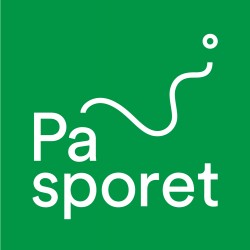 Liturgisk avslutningPå sporet avsluttes med en liturgisk samling på stedet der dere har valgt å avslutte vandringen. Det anbefales at dette skjer i et kirkerom de unge er kjent i. Målet med samlingen er å samle inntrykkene fra vandringen, gi tid til en siste runde med refleksjon og stillhet, og lyse velsignelsen for veien videre. Nedenfor følger forslag til hvordan den liturgiske avslutningen kan bygges opp. Men først noen spørsmål: Hvordan er rommet ordnet i stand? Lyssetting? Hvordan ønsker dere at de unge skal plassere seg i rommet?Skal dere ha bønnevandring og/eller nattverd? Skal det være en myndighetsmarkering?Sang og/eller stillhet? Forslag:Å gå inn i kirkerommetSkjer det noe når de skal gå inn i kirkerommet? Lystenning rett innenfor døra? En som står i døren, tar dem i hånden og sier (for eksempel) «Velkommen kjære vandrer/medvandrer» eller lignende?Sang – Det er navnet ditt jeg roper (N13 434)Bønn Herre Gud, himmelske Far, du som har begynt din gode gjerning i oss. Takk for løftet om at du vil fullføre den helt til Jesu Kristi dag. Takk for alt vi har fått oppleve gjennom vår vandring På sporet. Takk for modning og vekst underveis. Styrk oss i troen på ditt nådige nærvær også når hverdagen kommer. La oss få leve våre liv i tjeneste og vandre i de gjerninger du legger foran oss, deg til ære og alt som lever til gagn. Amen. (noe redigert fra Salmeboken s 1329)Eventuell fri bønn – Takk for fellesskapet, for vandringen, for den enkelte, Jesu nærvær – knytte til symbolet man har hatt med seg på turen.Ordet Filipperne 4,4-9ellerEf 3.16-21Refleksjon  (forslaget er å bruke Tankestrek nr.6) Spørsmålene kan den enkelte jobbe med i stillhet sittende for seg selv. Det kan også være en bønnevandring der hver stasjon har et spørsmål til refleksjon og en symbolhandling knyttet til seg. Det kan for eksempel i tillegg til å gjenbruke det dere har brukt under vandringen kombineres med symbolhandling som forbønn, velsignelse eller dåpspåminnelse/korstegning.Lese betraktningen Vandring med spørsmål og symbolhandlingerStillhet eller musikkNattverd – som en del av vandringen. Hvis dere ikke har nattverd bør Fadervår være avslutning på vandringen.Vandringen avsluttes med felles bønn og /eller sang (Må din vei komme deg i møte N13 624)Utsendelse Kom og gåGå! Gå med uro! Gå i hast!
Slutt aldri med å gå ut av kirkens rom, Ut av freden og stillheten, ut i bråket og ubehaget,
Ut i latteren og gråten.
Bær med deg det levende brødet som du fikk her,
Som en skatt mellom dine hender og i ditt hjerte.
Del det ut igjen og igjen.
Alltid strekker det til, om du fortsetter å bryte det.
Kom! 
Slutt aldri med å komme tilbake til dette stedet!
Kom aldri tomhendt.
Ta med deg ropet som presser bak leppene.
La det få lyde her.
Ta med deg sulten som aldri blir stillet,
Kampen som ennå ikke er vunnet.
Ta med deg en som har vært ditt medmenneske 
uten at du visste det.
Her er møtestedet – i lyset fra Guds ansikt.(Hans Olav Mørk)Takk for denne vandringen sammen og velkommen igjen til … Det er viktig at dere her inviterer til videre engasjement i kirkens arbeid. (Ungdomsarbeid, gudstjenester, diakonalt arbeid, samtalegrupper eller tilbud om samtale/sjelesorg.) Det er også mulig at På sporet har åpnet opp for at noen vil ønske å være med videre i en samtalegruppe eller lignende der man kan snakke videre om tro og liv)VelsignelsenHvis det er ønskelig å markere myndighetsfasen
Etter Tankestrek 6/bønnevandring/nattverdMarkering etter ide fra Åfjord og Hamarøy menigheter:Ha en bred dørterskel ca 1 1/2 meter lang, som er såpass bred at det går greit å stå på den. (Den bør lages for anledningen og legges et synlig sted i kirkerommet f.eks i koret) Dette er «Terskelen til voksenlivet». Les opp en og en og en ungdom.  De kommer opp en og en og stiller seg opp på terskelen til voksenlivet.  Liturg eller leder (gjerne en som den unge kjenner) spør:
Du står nå på terskelen til det voksne livet. 
Du er på vei til å bli voksen med ansvar for egne valg,
utfordringene venter; er du klar for å ta dem?Den unge svarer – ja.Liturgen svarer: Må Fredens Gud være med deg alle dager. ….Når alle har vært oppe:Himmelske Far.Lær oss å telle våre dager så vi kan få visdom i hjertet.Omslutt oss med din velsignelse til et liv med fremtid og håp.